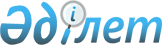 "Жекешелендіруге және оның алдын ала жүргізілетін сатыларына жататын Қызылорда облысының коммуналдық меншігіндегі объектілердің тізбесін бекіту туралы" Қызылорда облысы әкімдігінің 2008 жылғы 15 қыркүйектегі N 99 қаулысына өзгерістер мен толықтырулар енгізу туралы
					
			Күшін жойған
			
			
		
					Қызылорда облысы әкімдігінің 2009 жылғы 19 қарашадағы N 557 қаулысы. Қызылорда облысының Әділет департаментінде 2009 жылғы 20 желтоқсанда N 4238 тіркелді. Күші жойылды - Қызылорда облысы әкімдігінің 2011 жылғы 16 тамыздағы N 113 Қаулысымен.      Ескерту. Күші жойылды - Қызылорда облысы әкімдігінің 2011.08.16 N 113 Қаулысымен. 

      "Қазақстан Республикасындағы жергілікті мемлекеттік басқару және өзін-өзі басқару туралы" Қазақстан Республикасының 2001 жылғы 23 қаңтардағы Заңына сәйкес Қызылорда облысының әкімдігі ҚАУЛЫ ЕТЕДІ:



      1. "Жекешелендіруге және оның алдын ала жүргізілетін сатыларына жататын Қызылорда облысының коммуналдық меншігіндегі объектілердің тізбесін бекіту туралы" Қызылорда облысы әкімдігінің 2008 жылғы 15 қыркүйектегі N 99 қаулысына (нормативтік құқықтық актілерінің мемлекеттік тіркеу Тізілімінде 4208 нөмірімен тіркелген, 2008 жылғы 25 қазандағы N 218-219 "Сыр бойы" және 2008 жылғы 25 қазандағы N 170 "Кызылординские вести" газеттерінде жарияланған, Қызылорда облысы әкімдігінің "Жекешелендіруге және оның алдын ала жүргізілетін сатыларына жататын Қызылорда облысының коммуналдық меншігіндегі объектілердің тізбесін бекіту туралы" Қызылорда облысы әкімдігінің 2008 жылғы 15 қыркүйектегі N 99 қаулысына өзгерістер мен толықтырулар енгізу туралы" 2008 жылғы 3 қарашадағы N 145 қаулысымен (нормативтік құқықтық актілерінің мемлекеттік тіркеу Тізілімінде 4211 нөмірімен тіркелген, 2008 жылғы 26 қарашадағы N 240 "Сыр бойы" және 2008 жылғы 26 қарашадағы N 187 "Кызылординские вести" газеттерінде жарияланған), "Жекешелендіруге және оның алдын ала жүргізілетін сатыларына жататын Қызылорда облысының коммуналдық меншігіндегі объектілердің тізбесін бекіту туралы" Қызылорда облысы әкімдігінің 2008 жылғы 15 қыркүйектегі N 99 қаулысына өзгерістер мен толықтырулар енгізу туралы" 2009 жылғы 19 мамырдағы N 411 қаулысымен (нормативтік құқықтық актілерінің мемлекеттік тіркеу Тізілімінде 4230 нөмірімен тіркелген, 2009 жылғы 27 маусымдағы N 124-125 "Сыр бойы" және 2009 жылғы 30 маусымдағы N 98 "Кызылординские вести" газеттерінде жарияланған) енгізілген өзгерістермен және толықтырулармен) мынадай өзгерістер мен толықтыру енгізілсін:



      1–тармақтағы және қосымша тақырыбындағы: "2008-2009 жылдары" деген сөздер алынып тасталсын;



      көрсетілген қаулымен бекітілген жекешелендіруге және оның алдын ала жүргізілетін сатыларына жататын Қызылорда облысының коммуналдық меншігіндегі объектілердің тізбесіндегі:



      реттік нөмірі 102-7 жолындағы: "N 020 AZ" деген сөздер "N 020 KS" деген сөздермен ауыстырылсын;



      3-бөлім мынадай мазмұндағы 102-70 – 102-136 реттік нөмірлі жолдарымен толықтырылсын:   

      2. Осы қаулы алғаш ресми жарияланған күнінен бастап қолданысқа енгізіледі.      Қызылорда облысының әкімі                   Б.Қуандықов
					© 2012. Қазақстан Республикасы Әділет министрлігінің «Қазақстан Республикасының Заңнама және құқықтық ақпарат институты» ШЖҚ РМК
				"102-70Автокөлік маркасы ГАЗ-66, мемлекеттік нөмірі N 137 KР, 1993 жылы шыққан"Кызылорда облысының ішкі істер департаменті" мемлекеттік мекемесі Қызылорда қаласы, Қорқыт Ата көшесі, 18102-71Автокөлік маркасы "ВАЗ-2106 ", мемлекеттік нөмірі N 152 КР, 2002 жылы шыққан"Кызылорда облысының ішкі істер департаменті" мемлекеттік мекемесіҚызылорда қаласы, Қорқыт Ата көшесі, 18102-72Автокөлік маркасы УАЗ-3962, мемлекеттік нөмірі N 136 КР, 2001 жылы шыққан"Кызылорда облысының ішкі істер департаменті" мемлекеттік мекемесіҚызылорда қаласы, Қорқыт Ата көшесі, 18102-73Автокөлік маркасы ВАЗ-2121, мемлекеттік нөмірі N 157 КР, 2002 жылы шыққан"Кызылорда облысының ішкі істер департаменті" мемлекеттік мекемесіҚызылорда қаласы, Қорқыт Ата көшесі, 18102-74Автокөлік маркасы УАЗ-3962, мемлекеттік нөмірі N 150 КР, 2002 жылы шыққан"Кызылорда облысының ішкі істер департаменті" мемлекеттік мекемесіҚызылорда қаласы, Қорқыт Ата көшесі, 18102-75Автокөлік маркасы УАЗ-31512, мемлекеттік нөмірі N 270 КР, 2002 жылы шыққан"Кызылорда облысының ішкі істер департаменті" мемлекеттік мекемесіҚызылорда қаласы, Қорқыт Ата көшесі, 18102-76Автокөлік маркасы УАЗ-31512, мемлекеттік нөмірі N 229 КР, 2002 жылы шыққан"Кызылорда облысының ішкі істер департаменті" мемлекеттік мекемесіҚызылорда қаласы, Қорқыт Ата көшесі, 18102-77Автокөлік маркасы УАЗ-31512, мемлекеттік нөмірі N 239 КР, 2002 жылы шыққан"Кызылорда облысының ішкі істер департаменті" мемлекеттік мекемесіҚызылорда қаласы, Қорқыт Ата көшесі, 18102-78Автокөлік маркасы УАЗ-31512, мемлекеттік нөмірі N 295 КР, 2002 жылы шыққан"Кызылорда облысының ішкі істер департаменті" мемлекеттік мекемесіҚызылорда қаласы, Қорқыт Ата көшесі, 18102-79Автокөлік маркасы УАЗ-31512, мемлекеттік нөмірі N 287 КР, 2002 жылы шыққан "Кызылорда облысының ішкі істер департаменті" мемлекеттік мекемесіҚызылорда қаласы, Қорқыт Ата көшесі, 18102-80Автокөлік маркасы УАЗ-31512, мемлекеттік нөмірі N 280 КР, 2002 жылы шыққан"Кызылорда облысының ішкі істер департаменті" мемлекеттік мекемесіҚызылорда қаласы, Қорқыт Ата көшесі, 18102-81Автокөлік маркасы, УАЗ-3962, мемлекеттік нөмірі N 484 АС, 2000 жылы шыққан"Кызылорда облысының ішкі істер департаменті" мемлекеттік мекемесіҚызылорда қаласы, Қорқыт Ата көшесі, 18102-82Автокөлік маркасы, УАЗ-31512, мемлекеттік нөмірі N 250 КР, 2002 жылы шыққан "Кызылорда облысының ішкі істер департаменті" мемлекеттік мекемесіҚызылорда қаласы, Қорқыт Ата көшесі, 18102-83Автокөлік маркасы, УАЗ-31512, мемлекеттік нөмірі N 290 КР, 2002 жылы шыққан "Кызылорда облысының ішкі істер департаменті" мемлекеттік мекемесіҚызылорда қаласы, Қорқыт Ата көшесі, 18102-84Автокөлік маркасы, УАЗ-31512, мемлекеттік нөмірі N 234 КР, 2002 жылы шыққан"Кызылорда облысының ішкі істер департаменті" мемлекеттік мекемесіҚызылорда қаласы, Қорқыт Ата көшесі, 18102-85Автокөлік маркасы, УАЗ-31512, мемлекеттік нөмірі N 401 АС, 2001 жылы шыққан "Кызылорда облысының ішкі істер департаменті" мемлекеттік мекемесіҚызылорда қаласы, Қорқыт Ата көшесі, 18102-86Автокөлік маркасы, УАЗ-31512, мемлекеттік нөмірі N 236 КР, 2002 жылы шыққан"Кызылорда облысының ішкі істер департаменті" мемлекеттік мекемесіҚызылорда қаласы, Қорқыт Ата көшесі, 18102-87Автокөлік маркасы УАЗ-31512, мемлекеттік нөмірі N 273 КР, 2001 жылы шыққан"Кызылорда облысының ішкі істер департаменті" мемлекеттік мекемесіҚызылорда қаласы, Қорқыт Ата көшесі, 18102-88Автокөлік маркасы ГАЗ-3110, мемлекеттік нөмірі N 330 КР, 2002 жылы шыққан"Кызылорда облысының ішкі істер департаменті" мемлекеттік мекемесіҚызылорда қаласы, Қорқыт Ата көшесі, 18102-89Автокөлік маркасы ВАЗ-21093, мемлекеттік нөмірі N 340 КР, 2002 жылы шыққан"Кызылорда облысының ішкі істер департаменті" мемлекеттік мекемесіҚызылорда қаласы, Қорқыт Ата көшесі, 18102-90Автокөлік маркасы УАЗ-315122, мемлекеттік нөмірі N 345 КР, 2002 жылы шыққан"Кызылорда облысының ішкі істер департаменті" мемлекеттік мекемесіҚызылорда қаласы, Қорқыт Ата көшесі, 18102-91Автокөлік маркасы ВАЗ-21093, мемлекеттік нөмірі N 309 КР, 1998 жылы шыққан"Кызылорда облысының ішкі істер департаменті" мемлекеттік мекемесіҚызылорда қаласы, Қорқыт Ата көшесі, 18102-92Автокөлік маркасы ГАЗ-53, мемлекеттік нөмірі N 195 КР, 1992 жылы шыққан"Кызылорда облысының ішкі істер департаменті" мемлекеттік мекемесіҚызылорда қаласы, Қорқыт Ата көшесі, 18102-93Автокөлік маркасы УАЗ-396252, мемлекеттік нөмірі N 179 КР, 2002 жылы шыққан"Кызылорда облысының ішкі істер департаменті" мемлекеттік мекемесіҚызылорда қаласы, Қорқыт Ата көшесі, 18102-94Автокөлік маркасы УАЗ-3741, мемлекеттік нөмірі N 216 КР, 2002 жылы шыққан"Кызылорда облысының ішкі істер департаменті" мемлекеттік мекемесіҚызылорда қаласы, Қорқыт Ата көшесі, 18102- 95 Автокөлік маркасы УАЗ-31512, мемлекеттік нөмірі N 217 КР, 2002 жылы шыққан"Кызылорда облысының ішкі істер департаменті" мемлекеттік мекемесіҚызылорда қаласы, Қорқыт Ата көшесі, 18102-96Автокөлік маркасы УАЗ-31512, мемлекеттік нөмірі N 617 АС, 2002 жылы шыққан"Кызылорда облысының ішкі істер департаменті" мемлекеттік мекемесіҚызылорда қаласы, Қорқыт Ата көшесі, 18102-97Автокөлік маркасы УАЗ-31512, мемлекеттік нөмірі N 221 КР, 2002 жылы шыққан"Кызылорда облысының ішкі істер департаменті" мемлекеттік мекемесіҚызылорда қаласы, Қорқыт Ата көшесі, 18102-98Автокөлік маркасы УАЗ-31512, мемлекеттік нөмірі N 226 КР, 2002 жылы шыққан"Кызылорда облысының ішкі істер департаменті" мемлекеттік мекемесіҚызылорда қаласы, Қорқыт Ата көшесі, 18102-99Автокөлік маркасы ВАЗ-2121, мемлекеттік нөмірі N 183 КР, 2002 жылы шыққан"Кызылорда облысының ішкі істер департаменті" мемлекеттік мекемесіҚызылорда қаласы, Қорқыт Ата көшесі, 18102-100Автокөлік маркасы "Тoyota Land Сruiser", мемлекеттік нөмірі N 198 КР, 1997 жылы шыққан"Кызылорда облысының ішкі істер департаменті" мемлекеттік мекемесіҚызылорда қаласы, Қорқыт Ата көшесі, 18102-101Автокөлік маркасы УАЗ-3741, мемлекеттік нөмірі N 293 КР, 2000 жылы шыққан"Кызылорда облысының ішкі істер департаменті" мемлекеттік мекемесіҚызылорда қаласы, Қорқыт Ата көшесі, 18102-102Автокөлік маркасы УАЗ-3741, мемлекеттік нөмірі N 457 АС, 2000 жылы шыққан"Кызылорда облысының ішкі істер департаменті" мемлекеттік мекемесіҚызылорда қаласы, Қорқыт Ата көшесі, 18102-103Автокөлік маркасы ВАЗ-21074, мемлекеттік нөмірі N 747 АС, 2002 жылы шыққан"Кызылорда облысының ішкі істер департаменті" мемлекеттік мекемесіҚызылорда қаласы, Қорқыт Ата көшесі, 18102-104Автокөлік маркасы ГАЗ-2705, N 209 АС, 2001 жылы шыққан"Кызылорда облысының ішкі істер департаменті" мемлекеттік мекемесіҚызылорда қаласы, Қорқыт Ата көшесі, 18102-105Автокөлік маркасы УАЗ-31512, мемлекеттік нөмірі N 637 АС, 2002 жылы шыққан"Кызылорда облысының ішкі істер департаменті" мемлекеттік мекемесіҚызылорда қаласы, Қорқыт Ата көшесі, 18102-106Автокөлік маркасы "Тоyota Camry", мемлекеттік нөмірі N 010 КР, 2002 жылы шыққан"Кызылорда облысының ішкі істер департаменті" мемлекеттік мекемесіҚызылорда қаласы, Қорқыт Ата көшесі, 18102-107Автокөлік маркасы УАЗ-396252-03, мемлекеттік нөмірі N 638 АС, 2002 жылы шыққан"Кызылорда облысының ішкі істер департаменті" мемлекеттік мекемесіҚызылорда қаласы, Қорқыт Ата көшесі, 18102-108Автокөлік маркасы УАЗ-31512, мемлекеттік нөмірі N 268 КР, 2002 жылы шыққан"Кызылорда облысының ішкі істер департаменті" мемлекеттік мекемесіҚызылорда қаласы, Қорқыт Ата көшесі, 18102-109Автокөлік маркасы ВАЗ-21099-04м, мемлекеттік нөмірі N 041 КР, 2001 жылы шыққан"Кызылорда облысының ішкі істер департаменті" мемлекеттік мекемесіҚызылорда қаласы, Қорқыт Ата көшесі, 18102-110Автокөлік маркасы УАЗ-31512, мемлекеттік нөмірі N 228 КР, 2002 жылы шыққан"Кызылорда облысының ішкі істер департаменті" мемлекеттік мекемесіҚызылорда қаласы, Қорқыт Ата көшесі, 18102-111Автокөлік маркасы ВАЗ-2106, мемлекеттік нөмірі N 154 КР, 2002 жылы шыққан"Кызылорда облысының ішкі істер департаменті" мемлекеттік мекемесіҚызылорда қаласы, Қорқыт Ата көшесі, 18102-112Автокөлік маркасы УАЗ-3962, мемлекеттік нөмірі N 634 АС, 2002 жылы шыққан"Кызылорда облысының ішкі істер департаменті" мемлекеттік мекемесіҚызылорда қаласы, Қорқыт Ата көшесі, 18102-113Автокөлік маркасы УАЗ-3962, мемлекеттік нөмірі N 647 АС, 2002 жылы шыққан"Кызылорда облысының ішкі істер департаменті" мемлекеттік мекемесіҚызылорда қаласы, Қорқыт Ата көшесі, 18102-114Автокөлік маркасы УАЗ-396252, мемлекеттік нөмірі N 648 АС, 2002 жылы шыққан"Кызылорда облысының ішкі істер департаменті" мемлекеттік мекемесіҚызылорда қаласы, Қорқыт Ата көшесі, 18102-115Автокөлік маркасы УАЗ-315122, мемлекеттік нөмірі N 597 АС, 2002 жылы шыққан"Кызылорда облысының ішкі істер департаменті" мемлекеттік мекемесіҚызылорда қаласы, Қорқыт Ата көшесі, 18102-116Автокөлік маркасы ВАЗ-21093, мемлекеттік нөмірі N 888 АС, 2001 жылы шыққан"Кызылорда облысының ішкі істер департаменті" мемлекеттік мекемесіҚызылорда қаласы, Қорқыт Ата көшесі, 18102-117Автокөлік маркасы УАЗ-3962, мемлекеттік нөмірі N 650 АС, 2002 жылы шыққан"Кызылорда облысының ішкі істер департаменті" мемлекеттік мекемесіҚызылорда қаласы, Қорқыт Ата көшесі, 18102-118Автокөлік маркасы УАЗ-31512, мемлекеттік нөмірі N 851 АС, 2001 жылы шыққан"Кызылорда облысының ішкі істер департаменті" мемлекеттік мекемесіҚызылорда қаласы, Қорқыт Ата көшесі, 18102-119Автокөлік маркасы УАЗ-315122, мемлекеттік нөмірі N 207 АС, 2002 жылы шыққан"Кызылорда облысының ішкі істер департаменті" мемлекеттік мекемесіҚызылорда қаласы, Қорқыт Ата көшесі, 18102-120Автокөлік маркасы ВАЗ-21213, мемлекеттік нөмірі N 129 КР, 2002 жылы шыққан"Кызылорда облысының ішкі істер департаменті" мемлекеттік мекемесіҚызылорда қаласы, Қорқыт Ата көшесі, 18102-121Автокөлік маркасы УАЗ-31512, мемлекеттік нөмірі N 222 КР, 2002 жылы шыққан"Кызылорда облысының ішкі істер департаменті" мемлекеттік мекемесіҚызылорда қаласы, Қорқыт Ата көшесі, 18102-122Автокөлік маркасы УАЗ-31512, мемлекеттік нөмірі N 227 КР, 2002 жылы шыққан"Кызылорда облысының ішкі істер департаменті" мемлекеттік мекемесіҚызылорда қаласы, Қорқыт Ата көшесі, 18102-123Автокөлік маркасы ВАЗ-21093, мемлекеттік нөмірі N 606 АС, 2002 жылы шыққан"Кызылорда облысының ішкі істер департаменті" мемлекеттік мекемесіҚызылорда қаласы, Қорқыт Ата көшесі, 18102-124Автокөлік маркасы УАЗ-396252-03, мемлекеттік нөмірі N 646 АС, 2002 жылы шыққан"Кызылорда облысының ішкі істер департаменті" мемлекеттік мекемесіҚызылорда қаласы, Қорқыт Ата көшесі, 18102-125Автокөлік маркасы УАЗ-315122, мемлекеттік нөмірі N 598 АС, 2002 жылы шыққан"Кызылорда облысының ішкі істер департаменті" мемлекеттік мекемесіҚызылорда қаласы, Қорқыт Ата көшесі, 18102-126Автокөлік маркасы УАЗ-315122, мемлекеттік нөмірі N 603 АС, 2002 жылы шыққан"Кызылорда облысының ішкі істер департаменті" мемлекеттік мекемесіҚызылорда қаласы, Қорқыт Ата көшесі, 18102-127Автокөлік маркасы УАЗ-3962, мемлекеттік нөмірі N 642 АС, 2002 жылы шыққан"Кызылорда облысының ішкі істер департаменті" мемлекеттік мекемесіҚызылорда қаласы, Қорқыт Ата көшесі, 18102-128Автокөлік маркасы УАЗ-31512, мемлекеттік нөмірі N 213 КР, 2002 жылы шыққан"Кызылорда облысының ішкі істер департаменті" мемлекеттік мекемесіҚызылорда қаласы, Қорқыт Ата көшесі, 18102-129Автокөлік маркасы УАЗ-31512, мемлекеттік нөмірі N 641 АС, 2002 жылы шыққан"Кызылорда облысының ішкі істер департаменті" мемлекеттік мекемесіҚызылорда қаласы, Қорқыт Ата көшесі, 18102-130Автокөлік маркасы УАЗ-315122, мемлекеттік нөмірі N 601 АС, 2002 жылы шыққан"Кызылорда облысының ішкі істер департаменті" мемлекеттік мекемесіҚызылорда қаласы, Қорқыт Ата көшесі, 18102-131Автокөлік маркасы УАЗ-31512, мемлекеттік нөмірі N 644 АС, 2002 жылы шыққан"Кызылорда облысының ішкі істер департаменті" мемлекеттік мекемесіҚызылорда қаласы, Қорқыт Ата көшесі, 18102-132Автокөлік маркасы УАЗ-31512, мемлекеттік нөмірі N 220 КР, 2002 жылы шыққан"Кызылорда облысының ішкі істер департаменті" мемлекеттік мекемесіҚызылорда қаласы, Қорқыт Ата көшесі, 18102-133Автокөлік маркасы ВАЗ-21213, мемлекеттік нөмірі N 724 AL, 2000 жылы шыққан"Қалалық әйелдер консультациясы" мемлекеттік мекемесіҚызылорда қаласы, С.Толыбеков көшесі, 29102-134Автокөлік маркасы Нива-21213, мемлекеттік нөмірі N 071 AZ, 2001 жылы шыққан"М.Шәменов атындағы ауылдық округі әкімінің аппараты" мемлекеттік мекемесіЖалағаш ауданы, Жалағаш кенті, М.Шәменов ауылы102-135Автокөлік маркасы Нива-21213, мемлекеттік нөмірі N 731 AL, 2001 жылы шыққан"Жаңадария ауылдық округі әкімінің аппараты" мемлекеттік мекемесіЖалағаш ауданы, Жалағаш кенті102-136Автокөлік маркасы ГАЗ-3307, мемлекеттік нөмірі N 268 AL, 1992 жылы шыққан"Келінтөбе ауылдық ауруханасы" мемлекеттік мекемесіЖаңақорған ауданы, Келінтөбе ауылы".